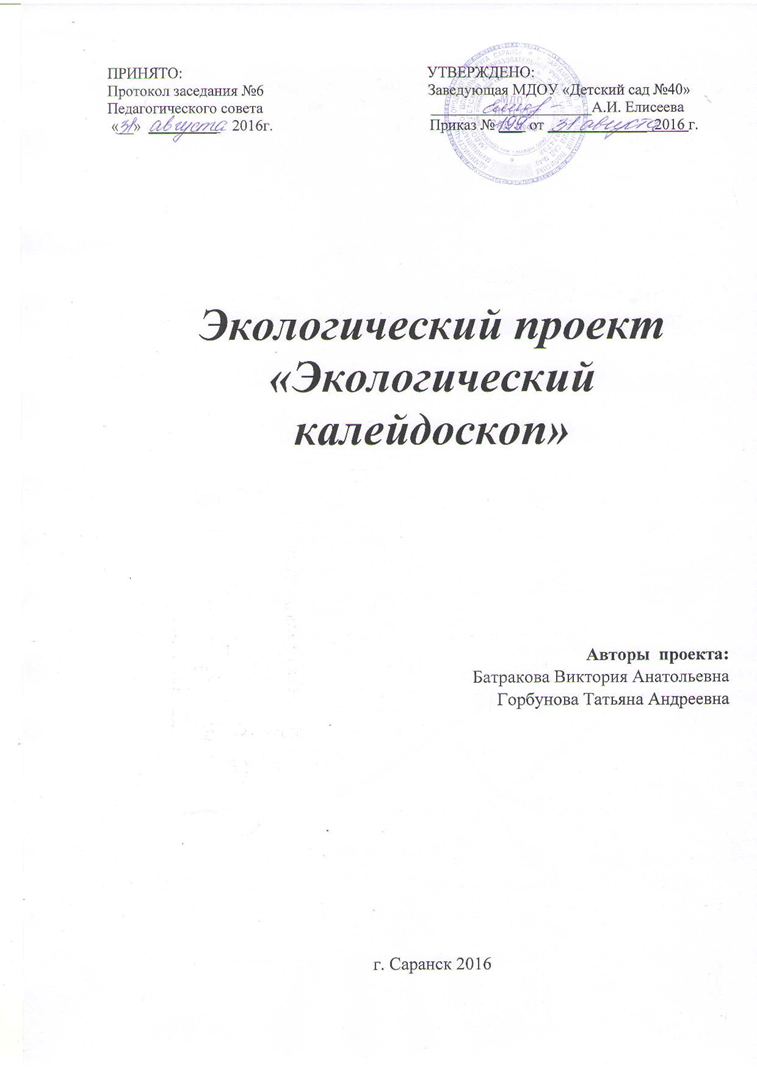 Образовательный  проект «Экологический калейдоскоп»(экологическое воспитание детей младшего дошкольного возраста)«Самое лучшее открытие то,которое ребёнок делает сам»Актуальность В настоящее время экологическое воспитание, как никогда, является одной из актуальных проблем современности. Чтобы сохранить природу на планете, нужны экологически образованные и воспитанные люди.Первоначальные элементы экологической культуры складываются на основе взаимодействия детей под руководством взрослых с предметно-природным миром, который их окружает: растениями, животными, их средой обитания, предметами, изготовленными людьми из материалов природного происхождения.Дошкольный период – начальный этап становления человеческой личности. В этот период закладываются основы личностной культуры, когда через эмоциональную сферу можно формировать познавательный интерес к природе и желание общаться с ней. Именно на этапе дошкольного детства ребенок получает эмоциональные впечатления о природе, накапливает представления о разных формах жизни, то есть, у него формируются первоосновы экологического мышления, сознания, закладываются начальные элементы экологической культуры. От того, как ребенок научится мыслить и чувствовать окружающий мир природы, как воспримет ценности мировой культуры, зависит то, как он будет действовать, какие поступки совершать. И основы восприятия человеком мира закладываются через совместную творческую деятельность детей и взрослых в детском саду и в семье.Методика работы с детьми в рамках экологического проекта разработана на основе интегрированного подхода. Проект адресован детям младшего дошкольного возраста. В  нём  учтены возрастные особенности, интересы и предпочтения детей. В ходе работы по проекту дети ведут наблюдения, экспериментируют, рисуют, лепят, играют, слушают музыку, знакомятся с литературными произведениями, сочиняют свои сказки и рассказы. По методике экологического проекта может работать любое дошкольное учреждение, независимо от его вида и специализации. Проект можно рассматривать как дополнение к любым общеобразовательным, комплексным программам и парциальным программам экологического направления. Наша задача – это заложить первые представления и ориентиры в мире природы. За содержащую основу экологического проекта взята комплексная образовательная программа дошкольного образования «Детство»  (авторы: О.В. Акулова, Т.И.Бабаева, З.А.Михайлова, А.Г. Гогоберидзе и др.).Цель: формирование у детей экологической культуры и потребности  изучать и познавать окружающий нас мир; развивать и поддерживать интерес к исследованиям, открытиям, помогать овладевать способами практического взаимодействия с окружающей средой; формировать ответственное отношение к родной природе и готовности к активным действиям по ее охране.Задачи: образовательные: формировать и развивать экологические представления; систематизировать знания о живой и неживой природе;оздоровительные: охранять и укреплять здоровье детей;учить детей правильно взаимодействовать с природой; формировать умение рационально использовать природные ресурсы для гармоничного развития личности.воспитательные: формировать эмоционально – доброжелательное отношение к живой природе;формировать ответственное отношение к родной природе и готовности к активным действиям по ее охране.                                                                                        развивающие:развивать  трудовые умения и навыки;развивать эстетические представления.развивать и поддерживать интерес к исследованиям, открытиям, помогать овладевать способами практического взаимодействия с окружающей средой.Проблема: Создание психолого-педагогических условий экологического воспитания детей младшего дошкольного возраста через все виды детской деятельности.Новизна проекта: Новизной экологического проекта является личностная включенность воспитателей, детей и родителей. Проект позволяет воспитателям, детям и их родителям заниматься любимым делом и одновременно приносит пользу окружающему миру. Он тесно вплетен в другие виды деятельности: социализация, безопасность, труд, социальный мир и предметное окружение, развитие речи, изобразительную деятельность, региональный компонент.  Все задания в проекте направлены на формирование способностей к переносу знаний и умений в новую ситуацию, видения неизвестного в известном. Творческие задания в проекте способствуют актуализации знаний, умений, навыков ребенка, их практическому применению во взаимодействии с окружающим, с миром природы; стимулируют потребность ребенка в самореализации, самовыражении, в творческой деятельности. Практическая значимость проекта: Одним из эффективных методов познания закономерностей и явлений окружающего мира являются: метод детского экспериментирования. Так как данный метод поддерживают детскую познавательную инициативу в условиях детского сада и семьи и актуальны по ряду причин:– во-первых, помогают получить ребёнку ранний социальный позитивный опыт реализации собственных замыслов;– во-вторых, нестандартно действовать в самых разных обстоятельствах, основываясь на оригинальность мышления;– в-третьих, к моменту перехода в старшую возрастную группу ребенок научиться решать такие сложные задачи как: уметь видеть проблему и ставить вопросы, уметь доказывать, делать выводы, высказывать предположения и строить планы по их проверке. Направления деятельности:Познавательно-развлекательное направление ставит целью знакомство детей с компонентами живой и неживой природы, влияние деятельности человека на эти компоненты в игровой занимательной форме.Практическое направление - изучение растительного и животного мира, связанное с практическими делами (подкормка птиц, посадка лука и др.).Исследовательское направление осуществляется в рамках продуктивной деятельности (экскурсий, наблюдений, опытов).Основное содержание проекта:Тип проекта: игровой, исследовательскийМетоды и приемы работы:Наглядные методы: экскурсии, целевые прогулки; наблюдения; показа сказок (педагогом, детьми); рассматривание книжных иллюстраций, репродукций; проведение дидактических игр.Словесные методы: чтение литературных произведений; беседы с элементами диалога, обобщающие рассказы воспитателя.Игровые методы: проведение разнообразных игр (малоподвижных, сюжетно – ролевых, дидактических, игр - драматизаций и др.); загадывание загадок; Практические методы: организация продуктивной деятельности детей; постановка сказок, отрывков литературных произведений; изготовление с детьми наглядных пособий.Целевая аудиторияУчастники проекта: дети второй младшей группы, родители воспитанников, педагоги. Количество участников: воспитанники группы детского сада без специального отбора.Возраст детей: проект рассчитан на работу с детьми  младшего дошкольного  возраста (3-4 лет).Условия реализации образовательного проекта: проект  разработан на один год; предназначен для детей младшего дошкольного  возраста (3-4 лет).Формы организации деятельности детей: групповая. Ресурсы: Информационное обеспечение проекта:Консультации для родителей; Консультации для воспитателей;Дидактический материал методическая литература художественная литература Игровой материал и оборудование для опытно-экспериментальной деятельности с водой, песком и т.д.Материальное обеспечение проекта.Телевизор, экран, проектор, магнитофон, интерактивная доска,  микрофоны, уголок экологической направленности.План реализации проекта: 1 этап: Подготовительный1.Диагностирование детей.2. Определение цели и задач проекта.3. Анализ имеющихся условий в группе, детском саду.4. Разработка учебно-тематического плана.5. Создание условий для организации работы2 этап: Основной1. Цикл познавательных мероприятий 2. Исследовательская и практическая деятельностьдетей по изучению объектов живой и неживой природе.3 этап: Заключительный1. Анализ и обобщение результатов, полученных в процессе исследовательской деятельности детей.2.Оформление презентации.Ожидаемые результаты:Дети: 1. Сформировались представления об особенностях времён года. О наиболее характерных признаках разных времён года и явлениях природы.2. Сформировались представления о правильных способах взаимодействия с объектами природы. 3. Сформировались представления о воде: свойствах и видах существования в окружающей среде, агрегатных состояниях.4. Расширились и систематизировались  представления о птицах своей местности.5. Научились простейшей экспериментальной  деятельности с объектами живой и неживой природы.Педагоги: 
1. Приобретение нового опыта работы по воспитанию экологической культуры дошкольника.2. Повышение профессионального мастерства: повысится экологическая культура педагогов, появится понимание необходимости в экологическом просвещении воспитанников. 
3. Пополнится развивающая предметно-пространственная среда в группе. 
4. Повысится мастерство в организации активных форм сотрудничества с семьей.
Родители:
1. Обогащение уровня экологических знаний родителей. 
2. Повысится экологическая культура родителей, появится понимание необходимости в экологическом воспитании детей.
3. Создание единого воспитательно-образовательного пространства ДОУ и семьи по экологическому воспитанию дошкольников. Возможность участвовать в совместных экологических проектах.ВыводТаким образом, создание эколого-развивающей среды в детском саду - это непрерывный педагогический процесс, который включает в себя организацию групповых пространств, наблюдения в природе, экскурсии по экологической тропинке. Это позволяет, не покидая территории детского сада, познакомить детей с родной природой, научить бережно к ней относиться, учить ценить ее красоту и помогать ей. Полученные в детстве впечатления от родной природы, очень яркие, запоминающиеся на всю жизнь и часто влияют на отношение человека к природе. Анализ проведённой работы позволяет убедиться в целесообразности и эффективности построения педагогического процесса в соответствии с поставленной целью и задачами.Дети научились простейшей экспериментальной деятельности с объектами неживой и живой природы и делать простейшие выводы.Повысился уровень нравственно-экологической компетентности родителей, участия родителей  в воспитательно-образовательном процессе, повысилась коммуникативность родителей.Разработанные методы и приёмы сотрудничества педагогического коллектива ДОУ и родителей способствовала воспитанию у детей осознанного и бережного отношения к природе, людям, окружающему миру, что основу экологической культуры.Перспективный план работы с родителями:Перспективный план работы с педагогами:Педагогический мониторинг по экологическому воспитанию.1. Имеет представления об особенностях времён года, об их наиболее характерных признаках и явлениях природы.2. Имеет представления о правильных способах взаимодействия с объектами природы. 3. Имеет представления о воде: свойствах  и видах существования в окружающей среде, агрегатных состояниях.4. Имеет представления о птицах своей местности.Оценка уровня развития:
1 балл – не  называет  или называет 1 признак, вид;2 балла –  называет  самостоятельно или с помощью взрослого 1 или 2 вида, признака, свойства;3 балла называет  самостоятельно2-3 вида или явления, свойстваОт  21 до 15-высокий уровеньОт 15 до 7-средний уровеньОт 7 до 0-низкий уровеньСписок использованных источников:Богусловская, З. М. Развивающие игры для детей младшего дошкольного возраста / З. М. Богуловская, Е. О. Смиронова. – М.: Просвещение, 1991. – 207 с.;Кондратьева Н.Н./ «Мы». Программа экологического образования детей.  СПб, «Детство – пресс», 2000 г. – с.240;Николаева, С. Н. Воспитание экологической культуры в дошкольном детстве / С. Н. Николаева. – М. : Просвещение, 1995. – с.160;Прохорова Л.Н. «Организация экспериментальной деятельности дошкольников»: Методические рекомендации., М.: АРКТИ, 2010 г., с 64.;Рыжова Н.А. «Воздух-невидимка. Пособие по экологическому образованию дошкольников. М.: ЛИНКА – ПРЕСС, 1998 год, с.128.;Субботский Е.В. «Ребенок открывает мир. Книга для воспитателей детского сада» – М.: Просвещение, 1991 г. с 207.Месяц/неделяСовместная деятельность ЦельсентябрьАнкетирование родителейЦель: выявить уровеньэкологических знаний у родителейсентябрь-октябрьСбор листьев деревьев разной формы и размера, шишки, желуди.Цель: обогатить знания детей о времени года,  активировать творческие умения родителей и детей.ноябрь«Ваш ребенок познает мир»РекомендацииСбор книг о природе в книжный уголок.  Выставка, беседы с родителямиЦель: подать пример доброго отношения ко всему живому, постоянно обогащать ребёнка впечатлениями,  использовать для этого соответствующие игры и пособиядекабрь«Использование художественной литературы в экологическом воспитании дошкольников в семье»Цель: помочь родителям в отборе художественной литературы. Нацелить их на разные формы работы по экологическому воспитанию детей. Помочь анализировать поведение детей в общении с природой.январьОрганизовать сбор изготовленных из бумаги снежинок.Цель: установить доверительные отношения между детьми и родителями, педагогами, объединить их в одну командумартКонсультативный пункт: консультация: «Первые шаги в воспитании экологической культуры в семье»Цель: создать условия для сотрудничества детей и родителей, их эмоционального и психологического сближения.Дать первоначальные знания  об окружающей среде, ее значение для человекаапрельКлуб «Молодая семья»:Консультация: «Учите детей беречь природу»Цель: формировать культуру поведения и социальной ответственности своих детей за природу, которая в свою очередь является сама неиссякаемым источником воспитания через ее многообразие и красоту.май«Прогулка с детьми в лес»Папка-раскладушкаЦель: расширение педагогического кругозора родителей.Месяц/неделяВид деятельность Программное содержаниефевральмартапрельСеминар-практикум:Тема: «Педагогическая мастерская воспитателя»Цель: Совершенствовать профессиональную подготовку воспитателей в работе с детьми. Создать условия для развития творческого потенциала педагогов.Открытый просмотр непосредственно-образовательной  деятельности: «Весна, весна, шагает к нам»февральКонсультация: «Особенности и формы организации работы с родителями по экологическому воспитанию детей дошкольного возраста»Цель: Ознакомление воспитателей с  особенностями и формами организации работы с родителями по экологическому воспитанию детей.апрельКонсультация: «Экологическая тропа»Цель: педагогическая значимость экологической тропы в работе с детьмиМесяц/неделяОбразовательный модультемаПрограммное содержаниеОборудованиеСовместная деятельность с детьми Сентябрь2 неделя«Времена года»«Цветы на участке осенью» Закрепить знания детей о осенних садовых цветах: отличие по внешнему виду. Уточнить представления детей о садовых работах осенью. Активизировать словарь Лейка, лопатка, грабли.Наблюдение за осенними цветами Дидактические игра:  «Про растения», «Собери картинки в ряд», «Найди в букете такой же цветок»Загадывание загадок, игра «Угадай по описанию», экспериментирование: «Растениям легче дышится, если почву поливать и рыхлить»